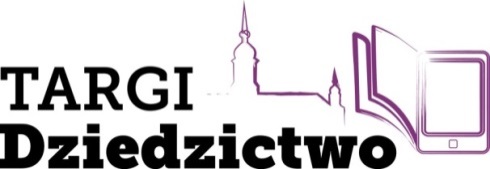 4. Targi Konserwacji i Restauracji Zabytków oraz Ochrony, Wyposażenia Archiwów, Muzeów i BibliotekDZIEDZICTWOWarszawa, 5-7 października 2016Patronaty Honorowe:Małgorzata Kidawa-Błońska - wicemarszałek Sejmu Rzeczypospolitej Polskiejprof. dr hab. Wojciech Fałkowski - podsekretarz stanu w Ministerstwie Obrony Narodowejdr Wojciech Woźniak - Naczelny Dyrektor Archiwów PaństwowychAdam Struzik – Marszałek Województwa MazowieckiegoHanna Gronkiewicz-Waltz - prezydent m.st. Warszawydr Tomasz Makowski – dyrektor Biblioteki Narodowejnadbryg. mgr inż. Leszek Suski  - komendant główny Państwowej Straży Pożarnej, szef Obrony Cywilnej Krajuks. bp Michał Janocha - Biskup Pomocniczy Archidiecezji Warszawskiej, przewodniczący Rady ds. Kultury 
i Ochrony Dziedzictwa Kulturowego Konferencji Episkopatu Polskiks. bp Wiesław Alojzy Mering – Biskup Diecezji Włocławskiej, były przewodniczący Rady ds. Kultury i Ochrony Dziedzictwa Kulturowego Konferencji Episkopatu PolskiJego Eminencja Wielce Błogosławiony Sawa - prawosławny Metropolita Warszawski i całej PolskiOgólnopolskie Dni Konserwatorskie - teoria a praktykaPatronat:dr hab. Magdalena Gawin – podsekretarz stanu w Ministerstwie Kultury i Dziedzictwa Narodowego, Generalny Konserwator ZabytkówBarbara Jezierska – Mazowiecki Wojewódzki Konserwator ZabytkówRada Programowa Ogólnopolskich Dni Konserwatorskich 
oraz sesji poświęconych Ochronie Zbiorów Muzealnych, Archiwalnych i Bibliotecznych:s. dr M. Natanaela Wiesława Błażejczyk CSSF – Konsultant ds. ochrony zabytków sakralnych przy SKEPPan dr Wojciech Borkowski – Wiceprezes Zarządu Głównego Stowarzyszenia Muzealników PolskichPan Mariusz Czuba – Zastępca Dyrektora Narodowego Instytutu Dziedzictwaks. diakon Andrzej Dawidziuk – Kierownik Archiwum Metropolii PrawosławnejPan Ryszard Głowacz - były Mazowiecki Wojewódzki Konserwator Zabytkówks. dr Zbigniew Gmurczyk – Rezydent parafii św. Stanisława we WłocławkuPan prof. Andrzej Kadłuczka – Prezes Stowarzyszenia Konserwatorów ZabytkówPani Marzenna Kasprzycka – Prezes Stowarzyszenia Starożytnikówks. mgr Łukasz Kolęda – Dyrektor Muzeum Metropolii PrawosławnejPan Andrzej Koss – Dyrektor Międzyuczelnianego Instytutu Konserwacji i Restauracji Dzieł SztukiPan Michał Krasucki – Zastępca Dyrektora Biura Stołecznego Konserwatora Zabytkówprof. dr hab. Jakub Lewicki – Przewodniczący Rady Konserwatorskiej przy Wojewódzkim Mazowieckim Konserwatorze Zabytków; Kierownik Zakładu Konserwacji Zabytków i Ochrony Krajobrazu w Instytucie Historii Sztuki na Wydziale Nauk Historycznych i Społecznych Uniwersytetu Kardynała Stefana Wyszyńskiego w Warszawiest. bryg. Waldemar Maliński – Dyrektor Biura do spraw Ochrony Ludności i Obrony CywilnejKomendy Głównej Państwowej Straży Pożarnej, Przewodniczący Rady Programowej do spraw Ochrony Dóbr Kultury przed Nadzwyczajnymi ZagrożeniamiPan Ryszard Mikliński – były Generalny Konserwator ZabytkówPani Ewa Potrzebnicka – Pełnomocnik Dyrektora Biblioteki Narodowej ds. Narodowego Zasobu Bibliotecznegoks. Wincenty Pytlik – Rada ds. Kultury i Ochrony Dziedzictwa Kulturowego Konferencji Episkopatu PolskiPan Jacek Rulewicz – Sekretarz Generalny Stowarzyszenia Konserwatorów ZabytkówPan Krzysztof Sałaciński – Prezes Polskiego Komitetu Błękitnej Tarczyks. dyr. kan. dr Piotr Sierzchała – Sekretarz Rady ds. Kultury i Ochrony Dziedzictwa Kulturowego Konferencji Episkopatu Polski Pan dr Wojciech Woźniak – Naczelny Dyrektor Archiwów Państwowychks. dr Henryk Witczak – Rada ds. Kultury i Ochrony Dziedzictwa Kulturowego Konferencji Episkopatu PolskiWspółpraca merytorycznaArchiwum Państwowe w WarszawieBiblioteka NarodowaBiuro Stołecznego Konserwatora ZabytkówCentralna Biblioteka Wojskowa im. Marszałka Józefa PiłsudskiegoCentrum Nauk Biologiczno - Chemicznych Uniwersytetu WarszawskiegoKancelaria Prawna Elżanowski, Cherka & WąsowskiKomenda Główna Państwowej Straży PożarnejKonferencja Episkopatu PolskiMiędzyuczelniany Instytut Konserwacji i Restauracji Dzieł SztukiMinisterstwo Kultury i Dziedzictwa NarodowegoNaczelna Dyrekcja Archiwów PaństwowychNarodowy Instytut DziedzictwaNarodowy Instytut Muzealnictwa i Ochrony ZbiorówPaństwowe Muzeum Archeologiczne w WarszawiePolski Komitet Narodowy ICOMStowarzyszenie Architektów PolskichStowarzyszenie Bibliotekarzy PolskichStowarzyszenie Muzealników PolskichSzkoła Aspirantów Państwowej Straży Pożarnej w KrakowiePartnerzy Merytoryczni: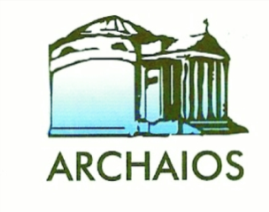 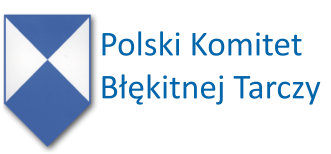 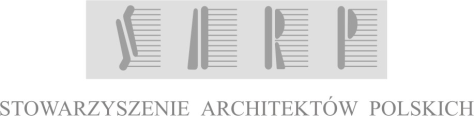 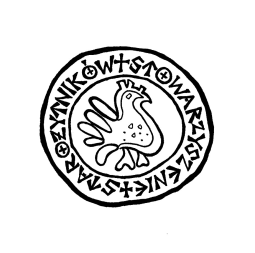 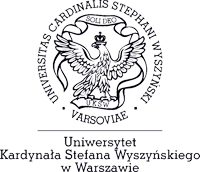 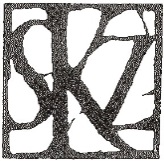 RAMOWY PROGRAM10.00		Rozpoczęcie pierwszego dnia Targów Dziedzictwo 201611.00		Oficjalne otwarcie Targów Dziedzictwo 2016 	Sala konferencyjna D na terenie hali targowej	OGÓLNOPOLSKIE DNI KONSERWATORSKIE: TEORIA A PRAKTYKASala konferencyjna D na terenie hali targowej„Wybrane narzędzia skutecznej walki z przestępczością wobec dóbr kultury”, godz. 12.30 – 14..30
Organizator: Narodowy Instytut Muzealnictwa i Ochrony Zbiorów

W programie:- Krajowy Wykaz Zabytków Skradzionych- Europejski Punkt KontaktowySala konferencyjna E na terenie hali targowej„Orzecznictwo administracyjne i konserwatorskie”, godz. 12.00 – 14.00
Organizator: Departament Ochrony Zabytków, Ministerstwo Kultury i Dziedzictwa Narodowego „Polskie prawo ochrony zabytków – propozycje zmian”, godz. 14.30 – 16.30
Organizator: Kancelaria Prawna Elżanowski, Cherka & WąsowskiSala konferencyjna B na I piętrze Centrum MT PolskaZabytek ruchomy w przestrzeni miejskiej, godz. 15.00 – 17.00
Organizator: Biuro Stołecznego Konserwatora Zabytków

W programie m.in:
„Prace nad odtworzeniem historycznego oświetlenia warszawskich ulic”; Krzysztof Wrzeszcz (BSKZ), Mariusz Wiśniewski (MWKZ)Sala konferencyjna C na I piętrze Centrum MT PolskaPanel Wojewódzkich Konserwatorów Zabytków, godz. 12.30 – 14.30
Moderator: Ryszard Głowacz, były Mazowiecki Wojewódzki Konserwator ZabytkówW programie: „Stosunek społeczeństwa polskiego do zabytkowych budynków oraz polityki ich ochrony i opieki nad nimi”; mgr Katarzyna Obłąkowska-Kubiak, Kolegium Ekonomiczno-Społeczne Szkoła Główna Handlowa w Warszawie"Zastosowanie technik nuklearnych do identyfikacji i konserwacji obiektów o znaczeniu historycznym"; 
dr inż. Wojciech Jerzy Głuszewski Instytut Chemii i Techniki Jądrowej, Sekretarz Generalny Polskiego Towarzystwa Nukleonicznego„Zastosowanie monitoringu wizyjnego i pożarowego oraz systemów RFID w ochronie zabytków i obiektów muzealnych”; TP TELTECH Sp. z o.o.„Ochrona i konserwacja zabytków techniki - potrzeba naszych czasów”, godz. 15.00 – 17.00Prelegent: Jacek Owczarek, dyrektor Śląskiego Centrum Dziedzictwa Kulturowego w Katowicach, były Śląski Wojewódzki Konserwator ZabytkówTeren hali targowejgodz. 10.00 – 17.00
"Fundusze Europejskie dla Zabytków”; Departament Funduszy i Spraw Europejskich, Ministerstwo Kultury i Dziedzictwa Narodowego
"Ochrona przeciwpożarowa obiektów zabytkowych"; stoisko Komendy Głównej Państwowej Straży Pożarnej OCHRONA ZBIORÓW  MUZEALNYCH, ARCHIWALNYCH I BIBLIOTECZNYCHSala konferencyjna B na I piętrze Centrum MT Polska„Terroryzm – nowe wyzwanie dla muzeów, bibliotek, archiwów”, godz. 12.15 – 14.45
Organizator: Polski Komitet Błękitnej Tarczy
Współpraca: Fundacja 3Guns Team, koordynator projektu doradczo szkoleniowego „9 Liner”
W programie:„Terroryzm nowe wyzwanie dla światowego dziedzictwa kultury.”; Krzysztof Sałaciński Prezes Polskiego Komitetu Błękitnej Tarczy„Hatra, Kalchu, Niniwa: skala zniszczeń Światowego Dziedzictwa Kultury UNESCO dokonanych przez tzw. Państwo Islamskie na terenie Republiki Iraku ( 2014-2016).” ;  Mirosław Olbryś, Pracownie Konserwacji Zabytków  BHZ-Eksport  Spółka z o.o.„Ataki terrorystyczne na obiekty kultury – analiza przypadków.”„Formy i metody zabezpieczenia instytucji kultury przed atakami terrorystycznymi.”„Natychmiastowa pierwsza pomoc ofiarom zdarzeń terrorystycznych w instytucjach kultury.”OGÓLNOPOLSKIE DNI KONSERWATORSKIE: TEORIA A PRAKTYKASala konferencyjna D na terenie hali targowejPanel „Zabytki sakralne”, godz. 10.00 – 17.00
Organizatorzy: Stowarzyszenie Starożytników, Archaios Sp. z o.o., MT Targi Polska SA 
Współpraca: Ministerstwo Kultury i Dziedzictwa Narodowego, Narodowy Instytut Dziedzictwa, Stowarzyszenie Konserwatorów Zabytków, Narodowy Instytut Muzealnictwa i Ochrony Zbiorów, Uniwersytet Kardynała Stefana Wyszyńskiego, Kancelaria Prawna Elżanowski, Cherka & Wąsowski, 
Komisja ds. dziedzictwa Konferencji Episkopatu PolskiProwadzący:
ks. bp Michał Janocha - Biskup Pomocniczy Archidiecezji Warszawskiej, przewodniczący Rady ds. Kultury i Ochrony Dziedzictwa Kulturowego Konferencji Episkopatu PolskiPan Aleksander Starzyński były Wielkopolski Wojewódzki Konserwator ZabytkówPan Jacek Rulewicz – Sekretarz Generalny Stowarzyszenia Konserwatorów Zabytków
W programie:
Blok I„Specyfika zabytków sakralnych - wybrane zagadnienia ochrony”„Zagadnienia formalno - prawne ochrony zabytków w aspekcie zmian w Ustawie o Ochronie Zabytków i Opiece nad Zabytkami”"Programy europejskie - nowe możliwości finansowania projektów z zakresu kultury"„Zabezpieczanie obiektów sakralnych przed wilgocią bezinwazyjną, skuteczną metodą elektroniczną"
Blok II„Współpraca Diecezjalnych Konserwatorów Zabytków i Wojewódzkich Konserwatorów Zabytków”
„Muzea diecezjalne – potrzeba nowych rozwiązań prawnych”„Problemy konserwacji sakralnych obiektów drewnianych na przykładzie cerkwi kościoła prawosławnego”
„Bezpieczeństwo obiektów sakralnych – nowe formy przestępczości zorganizowanej przeciw zabytkom”
Prezentacja wybranych projektów konserwatorskich
Sala konferencyjna  E na terenie hali targowejForum Samorządowych Konserwatorów Zabytków, godz. 12.45 – 15.30
Organizator: Biuro Stołecznego Konserwatora ZabytkówKolorystyka w obiektach zabytkowych, godz. 15.45 – 17.00
Organizator: Stowarzyszenie StarożytnikówSala konferencyjna C na I piętrze Centrum MT Polska„Innowacyjne techniki i technologie w zabytkowej przestrzeni”, godz. 10.00 – 12.00Organizator: Międzyuczelniany Instytut Konserwacji i Restauracji Dzieł Sztuki„Architektura drugiej połowy XX wieku - co chronić, o co dbać, co burzyć”, godz. 12.15 – 14.00
Prowadzący:
- prof. dr hab. Jakub Lewicki, Przewodniczący Rady Konserwatorskiej przy Wojewódzkim Mazowieckim Konserwatorze Zabytków; Kierownik Zakładu Konserwacji Zabytków i Ochrony Krajobrazu w Instytucie Historii Sztuki na Wydziale Nauk Historycznych i Społecznych Uniwersytetu Kardynała Stefana Wyszyńskiego w Warszawie
- Piotr Sawicki, pracownia architektoniczno-urbanistyczna DAWOSProjektowanie w zabytkach. Współpraca architekta z konserwatorem, godz. 14.30 – 17.00
Organizator: Stowarzyszenie Architektów Polskich
Prowadząca: dr inż. arch. Marta A. Urbańska, Pełnomocnik ZG SARP ds. dziedzictwa historycznego
Panel poświęcony będzie zagadnieniom projektowania architektonicznego w środowisku zabytkowym, objętym ochroną konserwatorską. Tematami prezentacji oraz dyskusji w trakcie panelu będzie współpraca ze służbami konserwatorskimi, jej uwarunkowania, przebieg, efekty oraz realizacje. Organizatorzy przewidują udział renomowanych praktyków – architektów, konserwatorów sztuki  i przedstawicieli służb konserwatorskich.OCHRONA ZBIORÓW  MUZEALNYCH, ARCHIWALNYCH I BIBLIOTECZNYCHSala konferencyjna E na terenie hali targowej„Ochrona zabytków, zbiorów muzealnych, bibliotecznych, archiwalnych na wypadek konfliktu zbrojnego i sytuacji kryzysowych – diagnoza, nowe wyzwania”, godz. 10.30 – 12.30
Organizator: Polski Komitet Błękitnej Tarczy
Współpraca: Ministerstwo Kultury i Dziedzictwa Narodowego, Polski Komitet Narodowy ICOMWprowadzenie:Krzysztof Sałaciński – Prezes Polskiego Komitetu Błękitnej TarczyProf. Dorota Folga-Januszewska – Prezydent Polskiego Komitetu Narodowego ICOMPrelegenci :Sławomir  Wilemski – Biblioteka NarodowaStanisław Powęska – Muzeum  Pałacu Króla Jana III w WilanowieJerzy Miecznikowski  –  Wojewódzki Urząd Ochrony Zabytków w PoznaniuSala konferencyjna A na I piętrze Centrum MT Polska„Konserwacja w bibliotekach polskich”, godz. 10.00 – 13.30
Organizatorzy: Biblioteka Narodowa w Warszawie oraz Centralna Biblioteka Wojskowa im. Marszałka Józefa PiłsudskiegoW programie:Co gra w "buwowskich" magazynach? Czyli różnorodność zbiorów Gabinetu Zbiorów Muzycznych; Agata Ciecierska Biblioteka Uniwersytecka, WarszawaZbiory pod specjalnym nadzorem. Konserwacja zabytków piśmiennictwa w Bibliotece Raczyńskich w Poznaniu; Agnieszka Baszko, Karolina Tomczyk-Kozioł Biblioteka Raczyńskich, PoznańDziałalność konserwatorska i ochrona zbiorów w Bibliotece PAN w Gdańsku; Marta Klott-Żychska Biblioteka Gdańska PAN, GdańskOchrona zbiorów XIX i XX wiecznych w świetle doświadczeń Biblioteki Uniwersyteckiej w Poznaniu; Katarzyna Kubiś Biblioteka Uniwersytetu im. Adama Mickiewicza, Poznań

Prezentacja dorobku archiwów państwowych w zakresie konserwacji i digitalizacji zbiorów archiwalnych, godz. 14.00 – 17.00
Organizator: Naczelna Dyrekcja Archiwów PaństwowychI część: Panel poświęcony digitalizacji (14.00-15.30)14.00–14.20	Od edukacji do udostępniania. Działalność Narodowego Archiwum Cyfrowego jako  Małgorzata Kołtun (Narodowe Archiwum Cyfrowe)14.20–14.40	Spóźnieni digitalizatorzy. Z doświadczeń opolskich w PW KULTURA+; Sławomir Marchel (Archiwum Państwowe w Opolu) 14.40–15.00	Archiwum Państwowe w Lublinie w Internecie ‒ działania edukacyjne i popularyzacyjne przy użyciu własnych portali i galerii online” ; Marek Krzykała (Archiwum Państwowe w Lublinie)15.00–15.20	Wykorzystanie w praktyce efektów digitalizacji materiałów archiwalnych ‒ z punktu widzenia użytkownika; Maciej Róg (Opolskie Towarzystwo Genealogiczne)II część: Panel poświęcony konserwacji (15.30-17.00)15.30–15.50	Problemy zabezpieczania materiałów audiowizualnych i fotograficznych podczas przeprowadzek zasobu do nowych magazynów; Anna Seweryn (Archiwum Narodowe w Krakowie)15.50–16.10	Ocalone inwentarze dawnego Prussia Museum; Monika Bogacz Walska (Archiwum Państwowe w Olsztynie)16.10–16.30	Konserwacja kalek technicznych z zasobu Archiwum Państwowego w Łodzi; Piotr Strembski (Archiwum Państwowe w Łodzi)16.30–16.50	Pilotażowe próby zastosowania najnowszych technologii w Centralnym Laboratorium Konserwacji Archiwaliów - Perspektywy uczytelniania archiwaliów w procesie skanowania multispektralnego; Anna Czajka (Archiwum Główne Akt Dawnych)Teren hali targowejgodz. 10.00 – 17.00
"Fundusze Europejskie dla Zabytków”; Departament Funduszy i Spraw Europejskich, Ministerstwo Kultury i Dziedzictwa Narodowego
"Ochrona przeciwpożarowa obiektów zabytkowych"; stoisko Komendy Głównej Państwowej Straży Pożarnej OGÓLNOPOLSKIE DNI KONSERWATORSKIE: TEORIA A PRAKTYKASala konferencyjna D na terenie hali targowej„Prace archeologiczne w systemie ochrony zabytków”, godz. 10.30 – 13.30
Organizator: Stowarzyszenie Starożytników przy współpracy z Państwowym  Muzeum Archeologicznym w WarszawieW programie:„Archeologia - usługa czy nauka”- stan prawny – archeologia w systemie zamówień publicznych jako usługa budowlana a nie nauka; konsekwencje takiego stanu rzeczy – zła jakość naukowa przed inwestycyjnych badań archeologicznych, co często powoduje nieodwracalną utratę dziedzictwa; brak środków na rzetelne opracowanie wyników badań oraz ich publikacji - nauka w archeologii – modelowe badania archeologiczne – od otwarcia wykopu archeologicznego po publikację wyników badań; metodyka badań oparta na starych wzorach w połączona z osiągnięciami współczesnej techniki (fotogrametria, skanowanie 3D. LIDAR, itp.), opracowanie i publikacja wyników badań, dla szerokiego grona odbiorców„Problemy z przechowywaniem, konserwacją i udostępnianiem zabytków”- przechowywanie – niechęć muzeów do przyjmowania zabytków archeologicznych, ze względu na brak odpowiedniej przestrzeni magazynowej, oraz środków na inwentaryzację, konserwację, przechowywanie- konserwacja – brak środków na wyposażenie nowoczesnych pracowni konserwatorskich oraz odpowiednich zespołów konserwatorów- udostępnianie zabytków – problem z finansowaniem dotyczącym nowych obiektów wystawienniczych. OCHRONA ZBIORÓW  MUZEALNYCH, ARCHIWALNYCH I BIBLIOTECZNYCHSala konferencyjna E na terenie hali targowejEmisja filmu „Pamięć Polski” prezentującego obiekty polskiego dziedzictwa dokumentacyjnego wpisane na Polską Listę Krajową Programu UNESCO Pamięć Świata. Lista obejmie dokumenty obrazujące ważne w dziejach Polski wydarzenia i osoby oraz przemiany kulturowe i cywilizacyjne. Pierwszą edycję Listy tworzy 
11 bezcennych zabytków piśmiennictwa, szczególnie istotnych dla polskiej kultury, narodowej tożsamości 
i pamięci historycznej, przechowywanych w polskich bibliotekach, archiwach i muzeach. Film powstał według scenariusza Magdaleny Stępkowskiej i w reżyserii Sergiusza Wasilewskiego na zlecenie Naczelnej Dyrekcji Archiwów Państwowych. Naczelna Dyrekcja Archiwów Państwowych  Teren hali targowejgodz. 10.00 – 16.00
"Fundusze Europejskie dla Zabytków”; Departament Funduszy i Spraw Europejskich, Ministerstwo Kultury i Dziedzictwa Narodowego
"Ochrona przeciwpożarowa obiektów zabytkowych"; stoisko Komendy Głównej Państwowej Straży Pożarnej  „A jednak jest Warszawa!!!”; Naczelna Dyrekcja Archiwów Państwowych oraz Archiwum Państwowe w WarszawiePrezentacja Międzyuczelnianego Instytutu Konserwacji i Restauracji Dzieł Sztuki „Elizeum  - podziemny salon księcia, dla przyjaciół i pięknych pań”;  Biuro Stołecznego Konserwatora Zabytków „Drewniana architektura sakralna – zasób, ochrona i konserwacja”; Narodowy Instytut Dziedzictwa „Drewniane cerkwie w polskim i ukraińskim regionie Karpat”; Narodowy Instytut Dziedzictwa Prezentacja projektu zagospodarowania terenu Fortu VIII Służew w Warszawie; 
Fest Grupa Sp. z o.o. oraz Turret Development Sp. z o.o. „Działalność Instytutu Konserwacji Zbiorów Bibliotecznych Biblioteki Narodowej”; Biblioteka Narodowa"Nietypowe zbiory Centralnej  Biblioteki Wojskowej"; Centralna Biblioteka Wojskowa im. Marszałka Józefa Piłsudskiego*Organizatorzy zastrzegają sobie prawo do zmian w programiePartner Strategiczny Ogólnopolskich Dni Konserwatorskich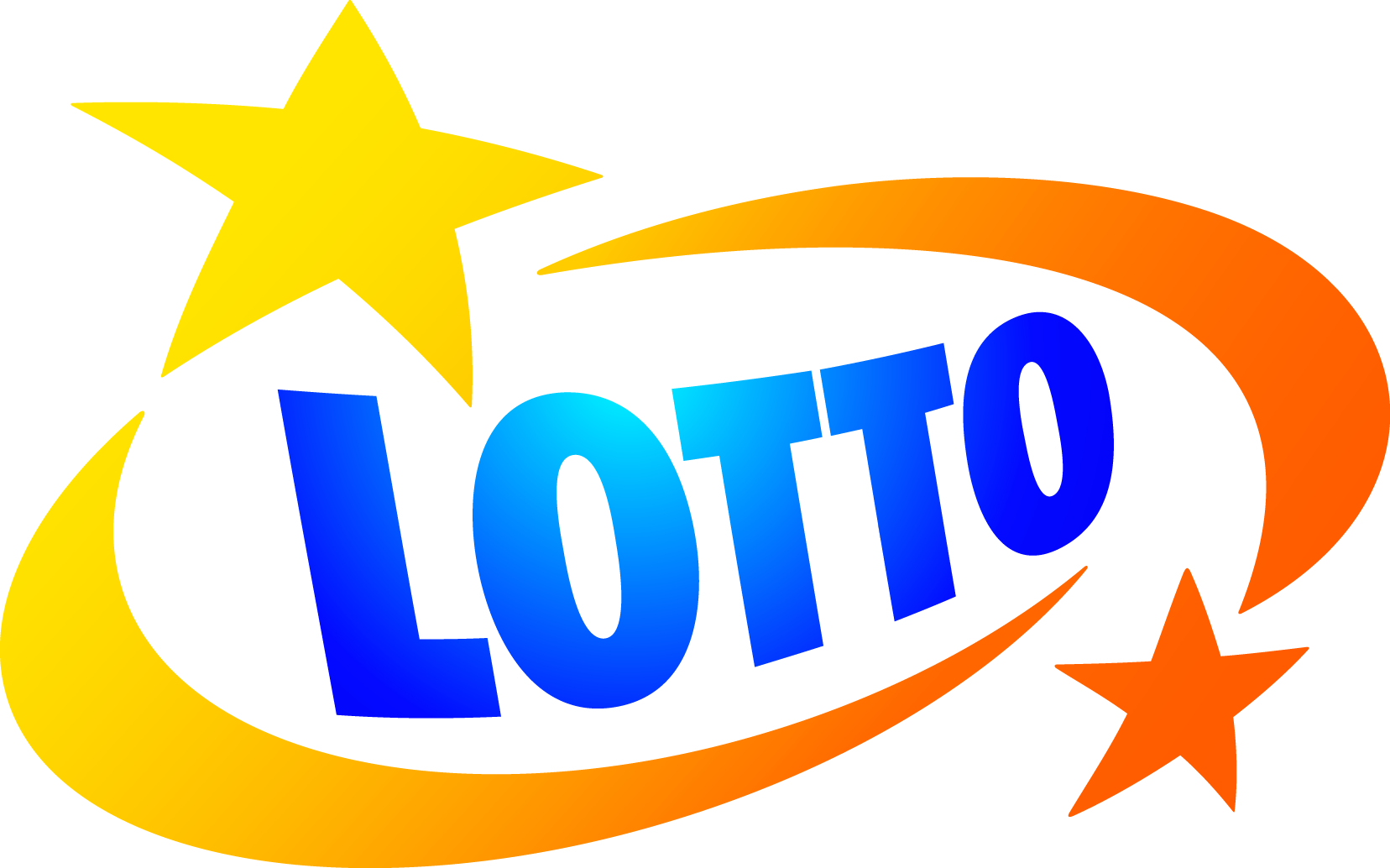 Partnerzy Ogólnopolskich Dni Konserwatorskich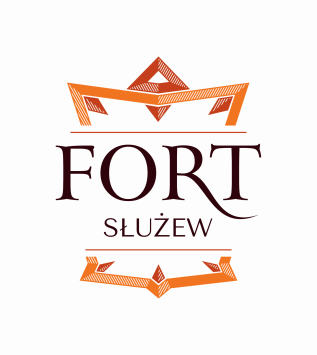 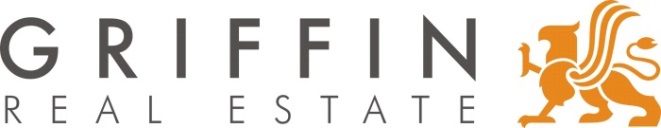 Partnerzy Pomocniczy Ogólnopolskich Dni Konserwatorskich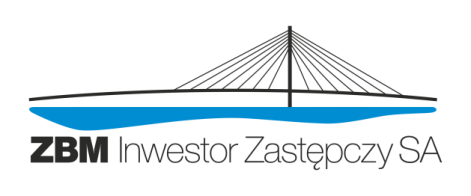 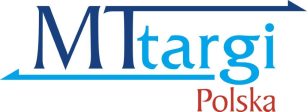 Patroni Medialni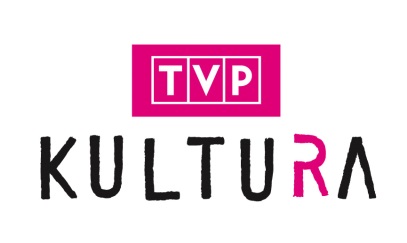 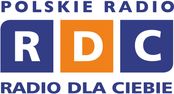 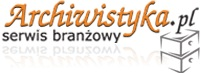 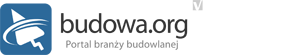 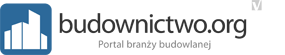 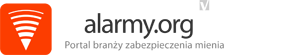 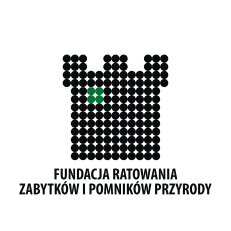 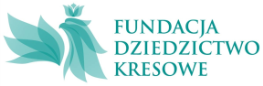 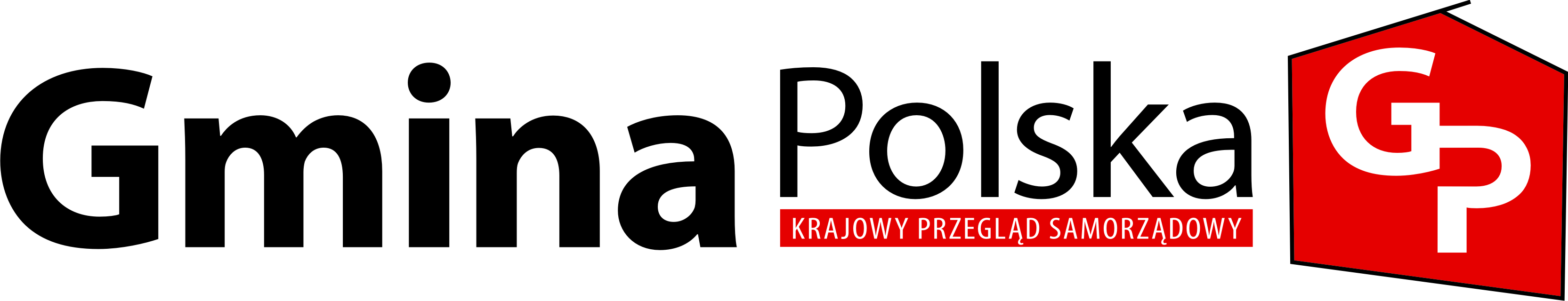 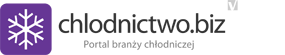 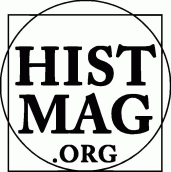 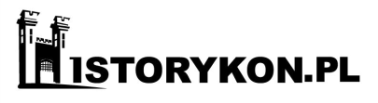 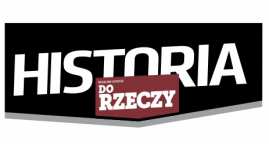 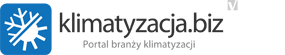 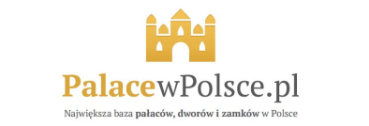 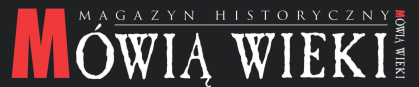 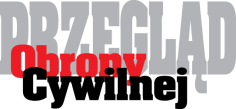 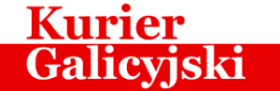 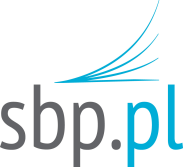 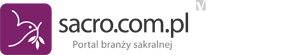 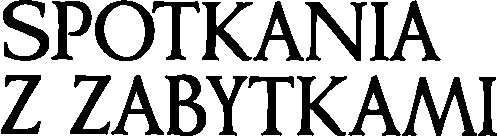 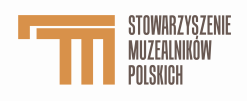 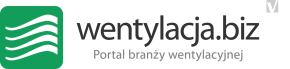 Współpraca medialna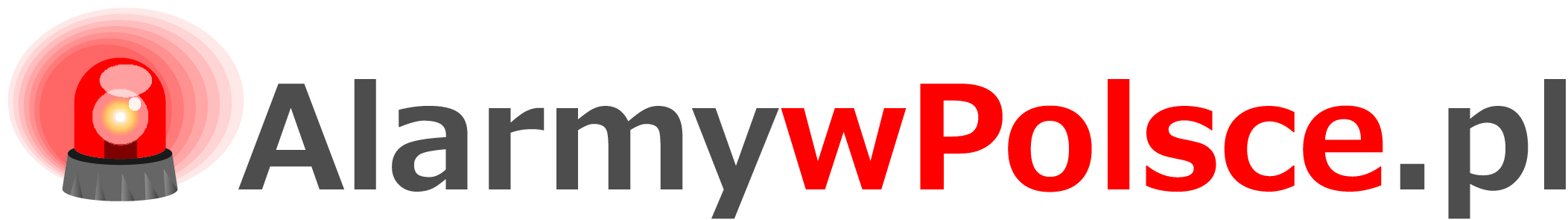 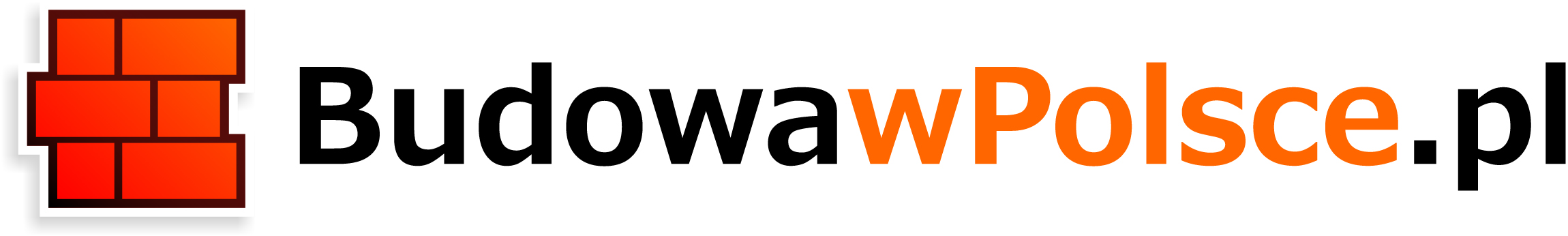 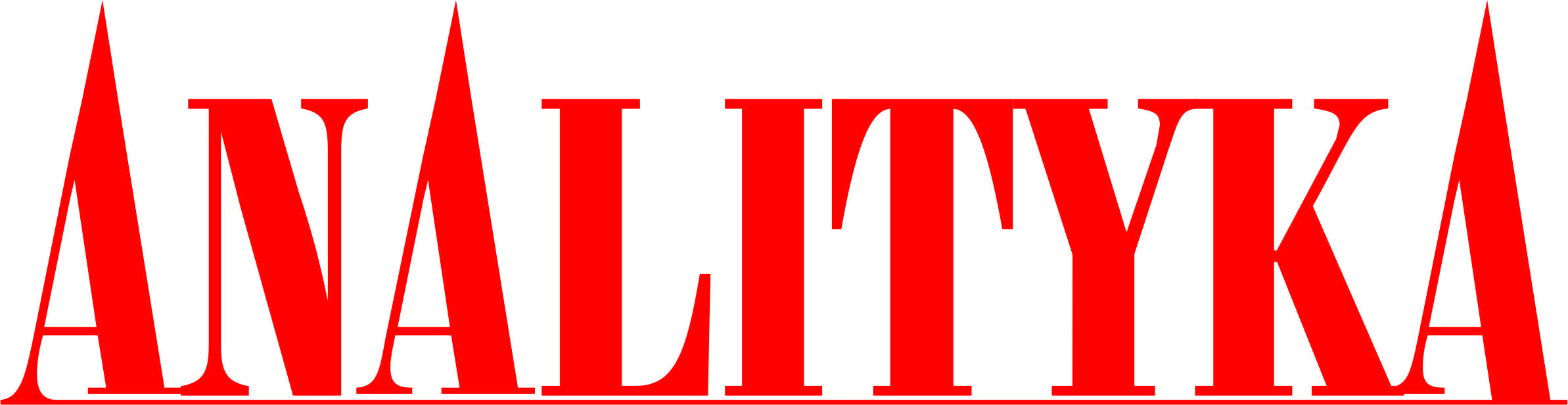 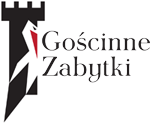 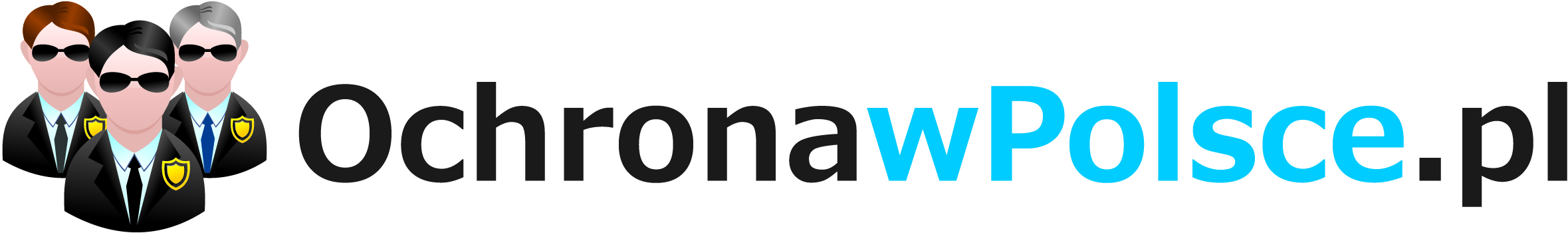 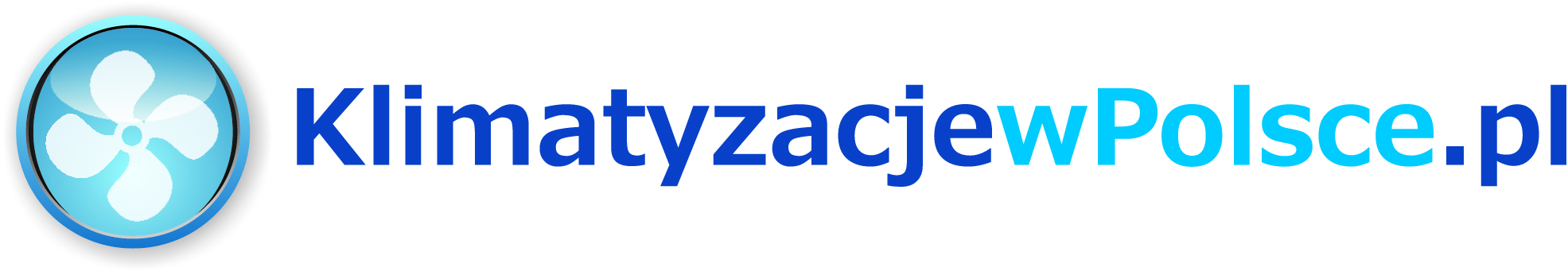 5 października (środa), godz. 10.00 – 17.006 października (czwartek), godz. 10.00 – 17.007 października (piątek), godz. 10.00 – 16.00WYSTAWY TOWARZYSZĄCE TARGOM DZIEDZICTWO